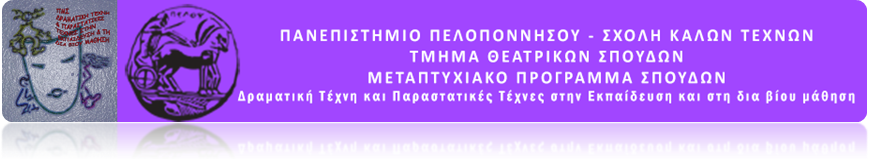 Συνέντευξη με τη συγγραφέα
Κατερίνα Τζωρτζακάκηαπό την
Αναστασία Σιαχάμη
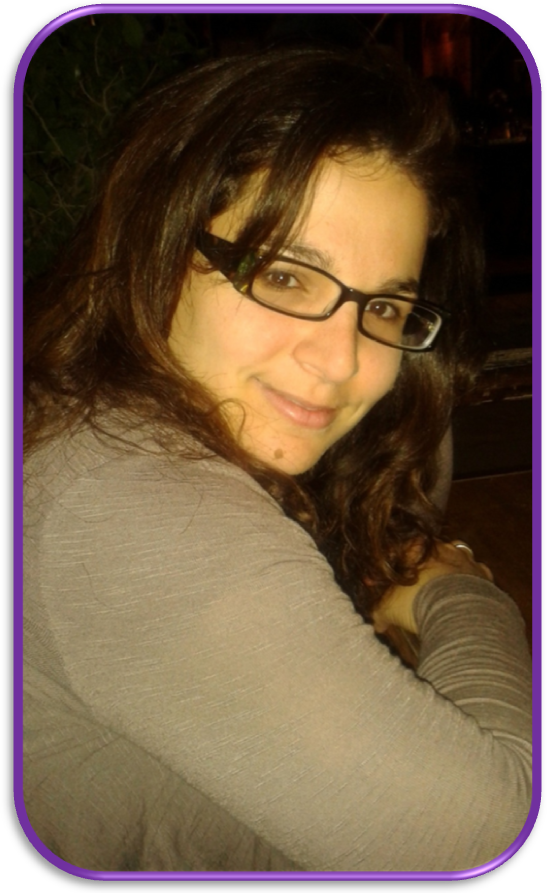 Περιεχόμενα
Περίληψη
σελ. 3
Λέξεις Κλειδιά
σελ. 3
Βιογραφικό Συγγραφέα                                                                 σελ. 4
Περιλήψεις Βιβλίων
σελ. 5
Κείμενο Συνέντευξης                                                                    σελ. 6
Συμπέρασμα 
σελ. 19
Φωτογραφία φοιτητή και προσωπικό απόφθεγμα
σελ. 20ΠερίληψηΜε την ευκαιρία που μου δόθηκε να γνωρίσω την συγγραφέα Κατερίνα Τζωρτζακάκη, ήρθα σε επαφή με το συγγραφικό της έργο και με την αξιόλογη, δημιουργική και ευχάριστη προσωπικότητα της. Η συνάντηση για την συνέντευξη έγινε στο Μικρολίμανο του Πειραιά, οπού εκεί καθίσαμε σε ένα ήσυχο καφέ με θέα την Πειραϊκή θάλασσα. Αυτή η όμορφη και χαλαρή ατμόσφαιρά βοήθησε πολύ κατά την διάρκεια της συνέντευξης. Μέσω των  απαντήσεων της, πολλές φορές μου διηγούνταν μια μικρή ιστορία  από προσωπικά της βιώματα. Μέσω της συνέντευξης έλυσα πολλά ερωτήματα που είχα για τα βιβλία της αλλά και για την ιδία σαν άνθρωπο και συγγραφέα. Καθ’ όλη την διάρκεια της συζήτησης μας, φάνηκε να είναι πρόθυμη να απαντήσει όλες τις ερωτήσεις μου και είχε μια θετική στάση προς εμένα. Ακόμα η συγγραφέας είχε το ενδιαφέρον να γνωρίσει και την δικιά μου προσωπικότητα και να ρωτήσει πράγματα για μένα. Η συνέντευξη πέτυχε και παραπάνω τους στόχους που είχα θέσει και νομίζω ότι αναπτύχθηκε μια ωραία σχέση  μεταξύ μας.Λέξεις ΚλειδιάΌνειρο, αντιήρωας, μοναδικότητα, αποδοχή, αυτογνωσία, ποίηση, θέατρο, αφαίρεση, οικογένεια, εθελοντισμός, ψυχοθεραπεία.Βιογραφικό
Η Κατερίνα Τζωρτζακάκη γεννήθηκε το 1982 στην Αθήνα, μεγάλωσε στον Πειραιά και κατάγεται από τους Φούρνους Ερμιονίδας και το Τυμπάκι Ηρακλείου. Σπούδασε Ψυχολογία στο Πάντειο Πανεπιστήμιο Κοινωνικών και Πολιτικών Επιστημών και εκπαιδεύτηκε στη συμβουλευτική και στη ψυχοθεραπεία. Ασχολείται επαγγελματικά με τον υποτιτλισμό. Με το αντικείμενο της ψυχολογίας ασχολήθηκε εθελοντικά σε διάφορους φορείς. 
Από τις εκδόσεις Βασιλείου έχουν κυκλοφορήσει τα βιβλία της
«Ο Χορός στη Σκακιέρα» το 2009, «Παράλληλα Σύμπαντα» 
το 2010 και «Χαμένες Παραστάσεις» το 2015. Επίσης έχει και ένα E-Book «Οι Λευκές Σελίδες» μια συλλογή διηγημάτων της που διανέμετε ελεύθερα στο διαδίκτυο σε όλους τους αναγνώστες.Στο ιστολόγιό της «Ιστορίες» http://ktistories.blogspot.gr/ δημοσιεύει διηγήματά της με κεντρικό θέμα πάντα τον άνθρωπό.
Είναι παντρεμένη και έχει ένα παιδί.Περιλήψεις Βιβλίων
«Ο Χορός στη Σκακιέρα»
Ένας νεαρός άντρας, ο Νίκος βλέπει στα όνειρά του πως χορεύει με μια άγνωστη γυναίκα πάνω σε μια σκακιέρα. Αυτό το όνειρο είναι ο άξονας γύρω από τον οποίο περιστρέφεται η ιστορία της συνάντησής του με μια γυναίκα, την Φαιή που παλεύει να αντιμετωπίσει στη ζωή της την πολλαπλή απώλεια.
«Παράλληλα Σύμπαντα»
Είναι ένα αφήγημα, στο οποίο διαπλέκονται με έναν τρόπο περίτεχνο ή περίεργο οι καθημερινότητες, οι ιστορίες, τα όνειρα, οι ψυχικοί κόσμοι κάποιων ανθρώπων, που συναντιούνται για λίγο ή και καθόλου. 
«Χαμένες Παραστάσεις»Ο Έκτορας αφηγείται τα παιδικά και εφηβικά του χρόνια καθώς και τα πρώτα χρόνια της ενήλικης ζωής του. Ουσιαστικά είναι μια ιστορία ενηλικίωσης κυριολεκτικής αλλά κυρίως συναισθηματικής. Στην ιστορία αυτή ο πρώτος άξονας είναι η σχέση της μητέρας του με την ηθοποιό αδερφή της, οι οποίες για κάποιον λόγο που ο ήρωας αγνοεί δεν έχουν καμία επικοινωνία. Ο Έκτορας γνωρίζει τη θεία του και μαγεύεται από αυτήν, μπαίνει στον κόσμο του θεάτρου, ονειρεύεται, ερωτεύεται, διαρκώς χάνει στις διάφορες αναμετρήσεις με τον εαυτό του. Ο δεύτερος άξονας είναι η σχέση του με την αγαπημένη του φίλη, τη Μάχη, επίσης περίπλοκη και γεμάτη δυσκολίες και φόβο να είναι ο αληθινός εαυτός του.Κείμενο ΣυνέντευξηςΜιλήστε μου για την παιδική σας ηλικία; Από τότε άρχισε η αγάπη σας για την συγγραφή;
Λοιπόν νομίζω πως ναι γιατί έχω παιδική ανάμνηση που είχα διαβάσει ένα βιβλίο και είχα πει όταν μεγαλώσω θα γίνω συγγραφέας και πρέπει να ήμουν εφτά ετών τότε. Έχω και άλλη πηγή να το επιβεβαιώσει γιατί μίλησα πρόσφατα με μια φίλη μου από το δημοτικό και μου είπε ότι θυμάται ότι το έλεγα από πολύ μικρή. Η μητέρα μου ήταν φιλόλογος οπότε μας έπαιρνε πάντα βιβλία και είχα επαφή με την Λογοτεχνία από μικρή. Από τότε κάτι μέσα μου το έλεγε ότι πάντα θα έγραφα. Ξεκίνησα στα δεκατρία να γράφω ποιήματα πάρα πολλά και σε όλη την διάρκεια της εφηβείας. Είχαν θέμα την έντονη, δύσκολή εφηβεία και τον έρωτα. Τα περισσότερα δεν τα έχω κρατήσει,  όταν κάτι είναι δυσάρεστό δεν το θέλω οπότε το πετάω.
Έχετε καταγωγή από τους Φούρνους Ερμιονίδας. Στο βιβλίο σας «Χαμένες Παραστάσεις»  εξελίσσονται κάποια κεφάλαια στο χωριό του Έκτορα. Υπάρχουν αναμνήσεις ή βιώματα από την παιδική σας ηλικία που συνδέουν το χωριό της καταγωγή σας με το χωριό του ήρωα στο βιβλίου σας;
Πάντα είναι σημείο αναφορά το χωρίο μου, οι Φούρνοι Ερμιονίδας γιατί πέρασα εκεί όλα μου τα καλοκαίρια, δηλαδή τρείς μήνες κάθε καλοκαίρι και κάποιες φορές τα Χριστούγεννα και το Πάσχα. Και στα «Παράλληλα Σύμπαντα» και στις «Χαμένες Παραστάσεις» η παραλία που περιγράφω είναι ίδια με την παραλία που βρίσκεται στους Φούρνους. Στις «Χαμένες Παραστάσεις» έχω πολλές αναφορές. Για παράδειγμα η ιστορία του παππού του Έκτορα που ήταν δήμαρχος του χωριού είναι εμπνευσμένη από μια ιστορία του προπάππου μου που ήταν και αυτός πρόεδρος του χωριού και ήθελε να φτιάξει ένα καινούριο νεκροταφείο και αγόρασε ένα κτήμα από κάποιον. Αυτός δεν ήθελα να το δώσει, τελικά αναγκάστηκε και στο τέλος καταράστηκε τον πρόεδρο να είναι ο πρώτος που θα ταφεί εκεί. Όπως και στο βιβλίο με την διαφορά ότι ο προπάππους μου πέθανε από ανακοπή και δεν τον σκότωσαν όπως έγινε στο βιβλίο. Πάντα όποτε πήγαινα στο νεκροταφείο έβλεπα πρώτο τον τάφο των προπαππούδων. Το είχα και σαν ένα ωραίο μέρος με λουλούδια, γιατί δεν είχα χάσει κάποιον δικό μου εκεί και έβλεπα και την ιστορία της οικογένειας μου. Οπότε αυτή την ιστορία την πήρα από εκεί όντως υπήρχε μια κατάρα, την πήρα και την άλλαξα βέβαια.Ποιο ήταν το κίνητρο που σας οδήγησε στη συγγραφή βιβλίων και ποιοι άνθρωποι σας βοήθησαν και σας ενθάρρυναν στο ξεκίνημα της προσπάθειας αυτής;
Τα ποιήματα που έγραφα δεν τα έδειχνα και δεν ήθελα με τίποτα να τα δείξω στους γονείς μου. Παρόλο που η μαμά μου ήταν φιλόλογος δεν είχε δει τίποτα από αυτά που είχα γράψει. Τα έδειχνα μόνο σε λίγες φίλες μου καμιά φορά. Όταν τελείωσα τις σπουδές μου σταμάτησα να γράφω ποίηση και επειδή είχα πολλά ερεθίσματα από πράγματα που είχα κάνει ξεκίνησα να γράφω τα «Παράλληλα Σύμπαντα». Ένιωθα μέσα μου ότι θα έσκαγα άμα δεν το έκανα. Οι ήρωες του ίδιου βιβλίου βασίζονται σε αληθινά πρόσωπα ενώ στα άλλα βιβλία μου είναι πιο φανταστικοί οι ήρωες. Δηλαδή είναι κάποιες ιστορίες που τις έχω ζήσει στα φοιτητικά μου χρόνια και  τις άλλαξα με την συγγραφή. Οπότε έτσι ξεκίνησα. Με βοήθησε ο Κώστας, ο άντρας μου που ήμαστε μαζί από όταν ήμουν δεκαεφτά και όταν έγραφα του το έστελνα  με email κάθε φορά και μου έλεγε την γνώμη του. 
Επίσης κάποιες φίλες μου με βοήθησαν στην προσπάθεια αυτή. Δεν  είχα δείξει αυτά που έγραφα ούτε στην μαμά μου ούτε σε πολλούς ανθρώπους, δεν ήθελα να τα δείχνω μέχρι πολύ πρόσφατα.Πως τελικά έγινε η πρώτη επαφή με το εκδοτικό οίκο και εκδόθηκαν τα βιβλία σας;
Ήταν τελείως τυχαία, η καθηγήτρια τον Ισπανικών μου με είχε στείλει στη θέση της για μεταφράσεις στον εκδοτικό οίκο και μιλούσα με τον εκδότη για τις μεταφράσεις. Με ρώτησε μήπως έχω γράψει τίποτα και του πήγα να  διαβάσει τα βιβλία μου, του άρεσαν και αποφάσισε να τα εκδώσει. Δηλαδή κάπως τυχαία έγινε, εγώ δεν το είχα κυνηγήσει.Μιλήστε μου για τα φοιτητικά σας χρόνια; Σε ποιους τομείς της ζωής σας,  σας έχουν βοηθήσει οι σπουδές πάνω στην Ψυχολογία;
Φοιτητικά χρόνια έκανα στην Αθήνα, έμενα με τους γονείς μου και την αδερφή μου οπότε δεν έζησα πολύ αυτό που λέμε φοιτητική ζωή, φεύγω από το σπίτι. Όμως είχα πάντα τους φίλους μου και ήταν ωραία φοιτητικά χρόνια.  Επίσης έκανα κάτι άλλο που μου άνοιξε τα μάτια για την ζωή. Ήμουν εθελόντρια σε ένα σύλλογο με παιδιά με ειδικές ανάγκες και κάναμε και κάποιες εκδρομές και νομίζω έμαθα πάρα πολλά πράγματα. Κάποιες εμπειρίες που έζησα εκεί με βοήθησαν στον να γράψω τα «Παράλληλα Σύμπαντα». 
Η Ψυχολογία σίγουρα βοήθησε και επηρέασε τον τρόπο που σκέφτομαι, άσχετα που δεν το ασκώ σαν επάγγελμα. Μετέπειτα στις εκπαιδεύσεις που έκανα, γνώρισα πολλούς ανθρώπους του χώρου αυτού. Ακόμα, πιστεύω ότι με έχει βοηθήσει μη συνειδητά στο να αναλύω την ψυχολογική ιστορία του ηρώων στα βιβλία μου. Δεν είμαι πολύ περιγραφική και δεν υπάρχει τόση δράση στα βιβλία αλλά θεωρώ ότι υπάρχει μια εσωτερική δράση δηλαδή θέλω να περιγράφω ακριβώς το τι νιώθει κάποιος, τι του συμβαίνει, πως εξελίσσεται ένας χαρακτήρας. Οπότε σίγουρα έχω επηρεαστεί από την ψυχολογία σε αυτό.Ποιοι είναι οι αγαπημένοι σας  συγγραφείς και πως επηρέασαν, εάν επηρέασαν το έργο σας;
Αν και αυτή την περίοδο δεν προλαβαίνω να διαβάσω πολύ Λογοτεχνία λόγω των υποχρεώσεων, θα ξεχώριζα όμως κάποιους Λατινοαμερικάνους  συγγραφείς που μου αρέσουν πολύ όπως ο Γκαμπριέλ Γκαρσία Μάρκες, η Ιζαμπέλ Αλιέντε και ο Μάριο Βάργας Λιόσα. Αυτούς τους έχω διαβάσει αρκετά και όταν ήμουν φοιτήτρια τους αγαπούσα πολύ. Από Έλληνες θα ξεχώριζα τον Νίκο Καζαντζάκη που μου άρεσε πολύ από μικρή. Τελευταία έχω καταλάβει ότι μου αρέσει ιδιαίτερα η φιλοσοφική του διάσταση, γιατί έχω και εγώ τέτοιες αναζητήσεις αυτό τον καιρό. Το «Ο Χριστός ξεσταυρώνετε» το είχα διαβάσει όταν ήμουνα δεκατεσσάρων και πολλά μηνύματα τότε δεν  τα καταλάβαινα, αλλά σίγουρα ότι διαβάζεις είναι μέσα σου και κάποια στιγμή κάπου θα εκφραστεί ασυνείδητα. Επίσης μου αρέσουν ο αμερικάνος συγγραφέας Φίλιπ Ροθ και ο Τσέχος Μίλαν Κούντερα, νομίζω ο τελευταίος έχει ένα δικό του προσωπικό στυλ γραφείς. Αλλά και πολλούς μπορώ να αγαπήσω γιατί στη Λογοτεχνία υπάρχουν τόσα πολλά βιβλία και υπάρχει χώρος στη καρδιά μου για πολλούς συγγραφείς. Δεν ξέρω αν με επηρέασαν αλλά ο Κούντερα δίνει στις ιστορίες του μια ψυχολογική διάσταση που ίσως με επηρέασε. Από την άλλοι οι Λατινοαμερικάνοι είναι πιο μαγικοί, έχουν τελείως άλλη κουλτούρα αλλά φαντάζομαι ότι και αυτοί με επηρέασανΠοιόν ήρωα από τα βιβλία σας συμπαθείτε έναν περισσότερο και έναν λιγότερο; Όταν δημιουργείτε ένα χαρακτήρα έχετε στον μυαλό σας ανθρώπους από την ζωή σας;
Νομίζω ότι αγαπώ πολύ τον  Έκτορα από τις «Χαμένες Παραστάσεις» γιατί είναι αντιήρωας και πολλές φορές μπορεί να γίνει  και αντιπαθής στον αναγνώστη με τις αποφάσεις και τις πράξεις του. Η ιστορία του έχει πολλά εμπόδια γιατί στην Λογοτεχνία αν περιγράψεις κάτι ωραίο και λυμένο δεν έχει ενδιαφέρον. Συνειδητοποίησα πρόσφατα ότι ο Έκτορας εξέφραζε ένα κομμάτι του εαυτού μου, γιατί όλοι οι ήρωες εκφράζουν κομμάτια των συγγραφέα τους. Στην εφηβεία μου και εγώ είχα ένα μυστικό την ποίηση όπως ο Έκτορας στα εφηβικά και νεανικά του χρόνια είχε το θέατρο. Δεν το συζητούσα, δεν έδειχνα αυτά που έγραφα και αυτό μου προκαλούσα μια δυστυχία, το ότι δεν μπορούσα να μοιραστώ αυτό το κομμάτι του εαυτού μου. Ένιωθα και εγώ μια μοναξιά όπως ο Έκτορας και ήθελα να γράψω και είχα όνειρα και για κάποιο λόγο δεν ξέρω, ντρεπόμουν, φοβόμουν να βγω έξω να το πω. Οπότε έτσι κατέφευγα στην ποίηση και μπορεί να είχα κομμάτια μου που δεν τα έδειχνα στους άλλους. Οπότε για αυτό τον λόγο τον αγαπώ τον Έκτορα. Αλλά συνάμα είναι και ανθρώπινος. Νομίζω ότι όλοι μας μπορεί να έχουμε φερθεί άσχημα σε κάποιον ή και στον εαυτό μας, , όμως εκείνος φέρεται άσχημα στο εαυτό του πάνω από όλα και του στερεί την ευτυχία. Έχει κάτι το πολύ ανθρώπινο και ίσως είναι το κομμάτι μας που όλοι φοβόμαστε να δούμε και να έρθουμε σε επαφή, δηλαδή αυτό το πιο εγωιστικό, το πιο εγωκεντρικό.
Αγαπώ άλλον έναν αντιήρωα από τα «Παράλληλα Σύμπαντα», ο οποίος και αυτός μπορεί να εκνευρίσει τον αναγνώστη και μοιάζει με τον Έκτορα. Είναι ένας άνθρωπος πολύ δυστυχισμένος, κουβαλάει πάρα πολλά οικογενειακά βάρη και τόσο τον έχει καταπιεί η δική του προσωπική δυστυχία που τον κάνει να φέρετε επίσης πολύ άσχημα στις σχέσεις του. Όταν τον βλέπουμε από τα μάτια της πρωταγωνίστριας μπορεί κανείς να τον μισήσει, να το θεωρήσει πολύ κακό άνθρωπο ή αδιάφορο. Όμως όταν μετά βλέπουμε την δική του εκδοχή της ιστορίας νομίζω ότι τον συμπονάς. Είναι το ίδιο με τον Έκτορα που δεν κατάφερε να διαχειριστεί τα δικά του θέματα με αποτέλεσμα να μην μπορεί να διαχειριστεί τις σχέσεις του. 

Τώρα γιατί τον  συμπαθώ λιγότερο. Από όλους του ήρωες ίσως είμαι πιο αποσυνδεδεμένη από τη Φαιή που είναι στο «Ο Χορός στη Σκακιέρα». Είναι αρκετά διαφορετική από εμένα και δεν σκέφτομαι πολύ όπως αυτή. Ένα παράδειγμα είναι ότι εγώ έχω πάρα πολλές φίλες ενώ αυτή δεν είχε φίλους. Δηλαδή την μοναξιά που είχε αυτή εγώ δεν την είχα βιώσει. Δεν την αντιπαθώ αλλά είναι πιο μακριά από τον δικό μου χαρακτήρα. Μάλλον ήθελα στο βιβλίο έναν άνθρωπο που να είναι εντελώς αντίθετος από τον Νίκο, που με αυτόν έχω αρκετά κοινά. Γενικά εγώ, επειδή δεν θέλω κιόλας να καταλαβαίνουν οι άλλοι τι γράφω, βάζω συνήθως ήρωες άντρες. Και τα κομμάτια του εαυτού μου τα δίνω σε αυτούς. Για μένα είναι ένα τρικ για να νιώθω πιο ασφαλής ότι δεν θα με καταλάβουνε «αυτή νιώθει έτσι»  ή δεν θα με κρίνουνε και έτσι λειτουργώ πιο καλά. Ειδικά την περίοδο που έγραφα το «Χορός στη Σκακιέρα» μπορεί να ήμουνα και πιο ντροπαλή, δεν ήξερα τι ήθελα στη ζωή μου, δίσταζα. Σε όλα αυτά είμαι πιο κοντά στο Νίκο παρά στη Φαιή. 
Υπάρχουν κάποιες αξίες, αρχές, μηνύματα, προβληματισμοί που θέλετε να περάσετε μέσω τις συγγραφής σας;
Όταν έγραφα δεν ήμουν πολύ συνειδητοποιημένη, έγραφα καθαρά ότι είχα μέσα μου. Τώρα δηλαδή καταλαβαίνω και εγώ ποια είμαι και τι θέλω να πω. Γενικώς περιγράφω καταστάσεις που δεν είναι πολύ εύκολες. Όμως βλέποντας αυτά που είχα γράψει πριν δέκα χρόνια πάντα  υπάρχει ένα ελπιδοφόρο μήνυμα. Αν ήθελα να δώσω ένα μήνυμα είναι ότι κάθε άνθρωπος στην πορεία του θα αντιμετωπίσει τις δυσκολίες του αλλά πρέπει πάνω από όλα να βρει τον εαυτό του, να τον αγαπήσει και να του δώσει την ευκαιρία να ευτυχήσειΓια αυτό στο τέλος των βιβλίων σας αφήνετε ανοιχτή την πορεία του ηρώων;
Δεν ξέρω γιατί το έκανα. Μπορεί να μην ήμουν και εγώ έτοιμή. Τώρα που τα βλέπω με άλλα μάτια τα θέματα που διαπραγματευόμουν τότε δεν τα είχα κλείσει ούτε και εγώ. Δηλαδή στο «Ο Χορός στη Σκακιέρα» ένιωθα ότι ήμουν λίγο σαν τον Νίκο, ότι επαγγελματικά δεν ήξερα τι ήθελα, δεν μου άρεσαν οι δουλειές, κάποια πράγματα που έβλεπα γύρω μου, ότι έπρεπε όλοι να ήμαστε συνηθισμένοι και ίδιοι . Εγώ δεν ήξερα την δική μου μοναδικότητα, όπως ο καθένας έχει μια μοναδικότητα και δεν μπορούσα να την διαχειριστώ, να στηρίξω αυτό που είμαι να πω πως θέλω να γράψω, ήμουν κρυμμένη.  Τότε τον Νίκο τον άφησα στον αέρα γιατί και εγώ δεν ήξερα ποια ήμουν και τι θα έκανα. Οπότε τότε δεν μπορούσα να κλείσω τις ιστορίες και τις άφηνα ανοιχτές γιατί ήταν και τα δικά μου θέματα ανοιχτά. Επίσης στο «Χαμένες Παραστάσεις» το τελευταίο κεφάλαιο το έγραψα πριν πέντε χρόνια, γράφτηκε πολύ μετά από το υπόλοιπο έργο. Για μένα πιο το σημαντικό είναι ότι ο Έκτορας και να μην τα είχε ξαναβρεί με την Μάχη, τα είχε βρει  με τον εαυτό του, καταλαβαίνει τα λάθη του και έχει το θάρρος να διεκδικήσει την ευτυχία. 
Στα βιβλία σας αλλά και τελευταία σε κάποια διηγήματα, έχω αντιληφθεί ότι σας απασχολεί το Μεταναστευτικό ζήτημα. Τι πιστεύετε  για αυτό;
Τότε που είχα γράψει για την Ρόζα στο «Ο Χορός της Σκακιέρας», είχα επαφή στο χωριό με κάποιες μετανάστριες που φρόντιζαν τον παππού μου. Η μια ερχόταν και με το μωρό της και έχουμε μια φωτογραφία με το παππού και το μωρό δίπλα, δηλαδή ωραίες εικόνες. Η μητέρα μου και η γιαγιά μου πάντα τους φέρονταν με σεβασμό, με ανθρωπιά και τους βοηθούσαν, γενικώς της μητέρας μου της αρέσει να βοηθάει πολύ τον κόσμο. Από μικρή έχει περάσει μέσα μου ένα μήνυμα, όταν βλέπουμε έναν άνθρωπο σε ανάγκη, πρέπει να τον ακούμε και να του προσφέρουμε βοήθεια. Όποτε έχω έρθει σε επαφή με μετανάστες . Από πάντα η μαμά μου με έμαθε όλους τους ανθρώπους να του βλέπω σαν ανθρώπους και ποτέ δεν ένιωσα ότι εγώ έχω περισσότερα δικαιώματα από αυτούς πχ στην εργασία ή στην χαρά. Θεωρώ ότι είναι ένα τυχαίο θέμα, ότι εγώ γεννήθηκα εδώ, εκείνοι αλλού.  Τώρα που έγινα και μητέρα είναι πολύ πιο δύσκολο να βλέπω αυτές τις εικόνες με τα μωράκια από την Συρία αβοήθητα. Θεωρώ ότι όλους τους έχει αγγίξει το ζήτημα.Έχετε δημοσιεύσει μέχρι στιγμής τρία μυθιστορήματα.  Μπορείτε να μου πείτε πως ξεκινάτε να δουλεύετε ένα μυθιστόρημα; 
Ποια είναι τα στάδια της δουλειά σας;
Εγώ βασικά δουλεύω κάπως περίεργα. Με το που θα ξεκινήσω να γράφω δεν θα σταματήσω για δύο, τρείς σελίδες και μετά αυτό δεν μπορώ  να το ξαναδουλέψω και δεν το διορθώνω εύκολα, ότι μου βγει εκείνη την στιγμή.
Όταν γράφω ένα βιβλίο είναι σαν να υπάρχει μέσα μου ένα ανοιχτό ραντάρ και την στιγμή που θα δω κάτι που με ενδιαφέρει, το καταχωρώ εκεί και ξέρω που θα το βάλω στο βιβλίο μου. Μπορεί να έχω ένα σκελετό πως/που θα προχωρήσει η υπόθεση αλλά κατά βάση με οδηγεί μόνο του.
Είναι εκείνη την ώρα και ότι βγει. (γέλια)Χρονικά πότε γράψατε τα τρία βιβλία σας και κάτω από ποιες συνθήκες; Πότε εξελίσσονται οι δράσεις των ηρώων τους αντίστοιχα;

Ήταν λίγο μετά τα φοιτητικά μου χρόνια το 2004 τα «Παράλληλα Σύμπαντα» και οι «Χαμένες Παραστάσεις» πλην του τελευταίου μέρους που γράφτηκε 6 χρόνια μετά  και «Ο Χορός στη Σκακιέρα»  το 2005.
Δεν μου αρέσει να έχω στο μυαλό πότε χρονικά δρουν οι ήρωες μου. 
Όταν διάβασα την «Δίκη» του Φραντς Κάφκα, το οποίο έχει ένα πολύ αφαιρετικό περιβάλλον, χαώδες,  χωρίς χρόνο και χώρο  που είναι όλα στο μυαλό σου. Αυτό το βιβλίο ενώ το διάβαζα με πολύ μεγάλη δυσκολία γιατί είναι κάπως βαρύ όταν τελείωσε συγκλονίστηκα για αρκετές μέρες, με είχε αγγίξει. Από τότε λοιπόν αποφάσισα ότι θέλω αυτά που γράφω να είναι πολύ αφαιρετικά. Δεν θέλω να γράφω για συγκεκριμένα μέρη με τα ονόματα τους πχ πήγαν μια βόλτα στον Πειραιά. Γιατί ο καθένας διαβάζοντας μπορεί να φτιάξει έναν τελείως δικό του κόσμο και να σκεφτεί ένα άλλο μέρος από κάποιον άλλο αναγνώστη. Εμένα μου αρέσει πιο πολύ να μην δίνω λεπτομερή περιγραφή, ονόματα, κάποια στοιχεία της ζωής που τότε μπορεί να υπήρχαν όταν το έγραφα το 2005 και τώρα να μην υπάρχουν. 
Αυτό προσδίδει και μια διαχρονικότητα σε αυτά που γράφω. Βέβαια τώρα με την κρίση που τα έχει ανατρέψει όλα, ο Έκτορας θα αντιμετώπιζε άλλα θέματα, για παράδειγμα πως να βρει δουλειά. 
Μπορείτε να αναφέρετε τρία κομβικά γεγονότα που συμβαίνουν στα βιβλία σας και καθορίζουν την εξέλιξη τους;
Στο «Χορό στη Σκακιέρα» είναι όταν ο Νίκος ανακαλύπτει την ύπαρξη της Ρόζας και ξαφνικά μέσα από αυτό βλέπει με άλλα μάτια τον πατέρα του.
Ήταν σαν να μην υπήρχε αυτός ο πατέρας, ήταν αόρατος και ξαφνικά αποκτάει μια υπόσταση και αρχίζει να τον καταλαβαίνει, ίσως και τον συγχωρεί. Μέσα από τον πατέρα του βρίσκει και εκείνος τον ανδρισμό , την δύναμη του και μεγαλώνει. 
Στις «Χαμένες Παραστάσεις» είναι όταν ο Έκτορας μαθαίνει το τι συνέβη με την θεία και την μητέρα του. Αυτό το γεγονός τον κάνει να ξυπνήσει και από παιδί να γίνει άντρας. Πιστεύω ότι γινόμαστε ενήλικες όταν μπορέσουμε να δούμε αλλιώς την οικογενειακή μας ιστορία, ως ενήλικες και όχι ως παιδιά. Δηλαδή όταν σταματήσουμε να είμαστε τα παιδιά της μαμάς, του μπαμπά και δεν βλέπουμε θήτες και θύματα, ποιος έχει δίκιο, ποιος άδικο. Η ζωή και οι σχέσεις είναι πάρα πολύ περίπλοκες και όταν σταθούμε απέναντι στην οικογένεια και την δούμε έτσι, τότε είναι καθοριστικό για τον καθένα. Αυτό συμβαίνει στον Έκτορα και στον Νίκο στα δύο βιβλία μου. 
Στα «Παράλληλα Σύμπαντα» είναι ξεχωριστές ιστορίες. Οπότε ουσιαστικά είναι η ίδια ιστορία όπως την βλέπει ο καθένας τους ξεχωριστά και το πόσο διαφορετικά βιώνει και βλέπει ο ένας τον άλλο.  Δεν υπάρχει μεγάλη πλοκή, τα γεγονότα είναι πολύ καθημερινά και δεν γίνεται κάτι συνταρακτικό και κομβικό.Και στα τρία βιβλία σας υπάρχει μια κόντρα και ένα ρήγμα ανάμεσα στις μητέρες και τους γιούς τους. Αυτό που το αποδίδετε;

Στο ότι δεν μπορούν οι μητέρες στα βιβλία μου να αποδεχτούν την διαφορετικότητα των παιδιών τους. Ειδικά όταν πλέον οι γιοί ενηλικιώνονται και αποφασίζουν να φύγουν  από το πατρικό τους σπίτι. Το θέμα αυτό υπάρχει πολύ και στην εποχή μας με τις μητέρες και τις πεθερές να πιέζουν τους γιους και αντίστοιχα τους γαμπρούς τους. Ειδικά η μητέρα στο «Ο Χορός στη Σκακιέρα» είναι πολύ πιεστική απέναντι στον ενήλικο γιο της «φάε, ντύσου, κανόνισα να πας εκεί». Εγώ ευτυχώς δεν βίωσα αυτή την πίεση από τους δικούς μου, από πολύ μικρή είχα αρκετή ελευθερία, με το ποιους θα κάνω παρέα, στις επιλογές μου, στις σπουδές μου. Δεν βίωσα πίεση άλλα το έχω δει στην ελληνική κοινωνία. Αυτό το κομμάτι που έχει η μητέρα στα βιβλία μου είναι και δικό μου.  Δηλαδή ότι εγώ δεν μπορούσα να εξηγήσω την συμπεριφορά του άλλου, να την συγχωρήσω, να την αποδεχτώ μπορεί και επειδή ο άλλος είχε ένα διαφορετικό τρόπο σκέψης από τον δικό μου. Είχα δυσκολία πιο μικρή, ήθελα όλοι να είναι ίδιοι. Τελικά την δικιά μου διαφορετικότητα δεν μπορούσα να δεχτώ και έτσι δεν μπορούσα να δεχτώ και των άλλων. Σκεφτόμουν «γιατί να μην είσαι όπως είμαι εγώ και εγώ γιατί να μην είμαι όπως είναι οι άλλοι». Είχα μια σύγκρουσή με αυτό. Μπορεί να το είχα και  με τους γύρω μου και με τους δικούς μου, δηλαδή ότι όλοι πρέπει να σκέφτονται όπως εγώ. Λίγο πολύ μπορεί να το έχουμε και όλοι αυτό απλά εμένα με δυσκόλεψε περισσότερο. Όταν όμως αποδέχτηκα αυτό που είμαι και το αγάπησα, μετά ήμουν και πολύ πιο ανοιχτή να δεχτώ και την διαφορετικότητα του άλλου. Τελικά μαθαίνεις πολλά περισσότερα από την διαφορετικότητα παρά από την ομοιότητα του άλλου. 
Έχετε δουλέψει εθελοντικά σε διάφορούς φορείς. Τι θα λέγατε για να παρακινήσετε και άλλους να ασχοληθούν με το εθελοντισμό;

Γενικώς πιστεύω ότι κάτι που έχει κάνει αυτή την χώρα να πηγαίνει άσχημα είναι ότι νομίζουμε όλοι ότι έχουμε δικαιώματα και δεν έχουμε υποχρεώσεις. Συνεχώς παραπονιόμαστε για τα δικαιώματα που μας καταπατούν αλλά σαν πολίτες ποτέ δεν βλέπουμε τον εαυτό μας ως φορέα υποχρεώσεων. Θεωρώ όταν ένας άνθρωπος είχε κάποια βασικά στοιχεία στη ζωή του που δεν τα έχουν όλοι οι άνθρωποι όπως, στέγη, οικογενειακή ασφάλεια, φροντίδα, εκπαίδευση. Νιώθω ότι έχω μια υποχρέωση στον  άλλον που δεν τα έχει αυτά. Δεν θέλω να λέω στους άλλους τι να κάνουν. Εγώ αυτό νιώθω, για μένα έτσι είναι δίκαιο. Θα ήταν πολύ καλύτερη η κοινωνία αν μπορούσαν οι περισσότεροι και κυρίως οι νέοι να αφιερώσουν κάποιο χρόνο στην εθελοντική προσφορά. Ένας νέος άνθρωπος που μπορεί τώρα να μην βρίσκει δουλειά, μέσω του εθελοντισμού θα νιώσει μια προσωπική εξέλιξη, θα μάθει, θα κάνει γνωριμίες και αυτό μετέπειτα μπορεί να τον βοηθήσει σε μια δουλειά. Δυστυχώς, αυτή η προσφορά δεν είναι στην εκπαίδευσή μας και στην κουλτούρα μας. Αλλά θα ήθελα να δω τους νέους να είναι πιο ενεργοί και να το κάνουν. Ωστόσο είναι πολύ ελπιδοφόρο, μιας και είπαμε νωρίτερα για τους πρόσφυγες, το πόσο έχει ανταποκριθεί ο κόσμος
Αυτή η κινητοποίηση είναι πολύ ελπιδοφόρα και δείχνει ότι μπορούμε να βοηθήσουμε και να δώσουμε, δεν είμαστε τόσο απελπισμένοι όσο νομίζαμε στη κρίση γιατί ξαφνικά είδαμε την πραγματική δυσκολία αυτών των ανθρώπων.Θα θέλατε να γράψετε θεατρικά έργα; Ποια είναι η σχέση σας με το θέατρο;
Παλιότερα είχα γράψει ένα θεατρικό έργο το «Μισό Πορτοκάλι» που δεν το έχω εκδώσει. Είναι εμπνευσμένο από την Ισπανική έκφραση
«Media naranja» . Λένε οι Ισπανοί  όταν ψάχνεις το άλλο σου μισό, είσαι σαν το μισό πορτοκάλι. Το έργο διαπραγματεύεται την αναζήτηση του συντρόφου και τις σχέσεις των γονιών. 
Μου αρέσει πάρα πολύ το θέατρο, με αγγίζει. Ως φοιτήτρια πήγαινα πολλές φορές και αυτό φαίνεται και στις «Χαμένες Παραστάσεις». Έχω διαβάσει πολλά θεατρικά έργα και όταν πάω να δω ένα θεατρικό έργο πρώτα κοιτάω το έργο και τον συγγραφέα παρά την  σκηνοθεσία, δεν με εντυπωσιάζουν τα κουστούμια ή τα σκηνικά. Μπορεί να δω μια μέτρια παράσταση άλλα με ενδιαφέρει να μου αρέσει το κείμενο. Ως συγγραφέας κοιτάω πιο πολύ το κείμενο και τον συγγραφέα. 
Θα σας ενδιέφερε να δείτε κάποιο βιβλίο σας να μεταφέρετε στο θέατρο, στον κινηματογράφο ή στην τηλεόραση;

Πάρα πολύ! Στο θέατρο περισσότερο. Είναι ένα από τα όνειρα μου να δω κάποια στιγμή ένα βιβλίο μου να μεταφέρετε στο θέατρο.  
Το «Ο Χορός στη Σκακιέρα» θα μπορούσα εύκολα να το οραματιστώ στο θέατρο. Τη σκηνή του χορού με το ταγκό, την μουσική, τον φωτισμό, θα μπορούσε να έχει έναν αφηγητή ο οποίος θα αφηγείται λίγο την ζωή του Νίκου, λίγο της Φαίης, το όνειρο με το σκάκι. Θα μου άρεσε πάρα πολύ. 	Από την άλλη τα «Παράλληλα Σύμπαντα» δεν πιστεύω ότι θα έβγαιναν 	στο θέατρο γιατί είναι αρκετά πεζογραφικό, είναι απλές οι ιστορίες. 
	Τα  βιβλία μου νομίζω δεν ταιριάζουν πολύ στον κινηματογράφο.Στα βιβλία σας «Παράλληλα Σύμπαντα» και «Ο χορός στη σκακιέρα» γίνονται αρκετές αναφορές στα όνειρά που βλέπουν το βράδυ οι ήρωες. Τι υποδηλώνουν για εσάς τα όνειρά στην ψυχολογία ενός ανθρώπου;
Στα «Παράλληλα Σύμπαντα» έτσι όπως περιγράφονται οι ιστορίες, περιγράφονται και τα όνειρα τους. Δηλαδή τα όνειρα είναι σαν ποιήματα, που είναι ουσιαστικά εικόνες που βλέπουν οι ήρωες το βράδυ. Καταρχήν πιστεύω ότι τα όνειρα είναι μια μορφή τέχνης από μόνα τους. Το μυαλό του καθένα από εμάς είναι ένας μικρός καλλιτέχνης που κάθε βράδυ φτιάχνει ένα έργο τέχνης  και σου το δίνει με τα όνειρα. Έχω κάνει πολλά χρόνια ψυχαναλυτικού τύπου θεραπεία, έχω μάθει να τα δουλεύω, δηλαδή να τα θυμάμαι και να προσπαθώ να τα ερμηνεύσω. Βέβαια αυτά τα βιβλία τα είχα γράψει πριν κάνω θεραπεία αλλά ήταν κάτι που μου κινούσε το ενδιαφέρον από τότε. Εμένα μου αρέσουν γιατί νομίζω ότι είναι ποιητικά τα όνειρα και άμα κάποιος ξέρει να τα δουλεύει από την πλευρά της ψυχολογίας μπορούν να σου δώσουν και απαντήσεις. Δηλαδή ο εαυτός σου μέσα από αυτά μπορεί να σου δώσει μια απάντηση σε ένα θέμα που σε απασχολεί ή μπορεί να σου βγάλει ένα φόβο που δεν τον είχες καταλάβει. Τα όνειρα είναι ένα πολύ πλούσιο υλικό και είναι πολύ ωραίο να δουλεύει κανείς με αυτά. Στο βιβλίο «Ο Χορός στη Σκακιέρα» η Φαιή μιλάει Ισπανικά. Γίνονται και άλλες αναφορές στην ίδια γλώσσα. Εσείς ποιές ξένες γλώσσες μιλάτε;
Αγγλικά και Ισπανικά. Τα Αγγλικά μου είναι σε πολύ καλό επίπεδο γιατί ασχολούμαι επαγγελματικά με τον υποτιτλισμό. Τα Ισπανικά πλέον τα έχω αφήσει και δεν έχω καθημερινή επαφή με την γλώσσα. Στα φοιτητικά μου χρόνια είχα μια καθηγήτρια Ισπανικών που είχε ζήσει στην Ισπανία και αγαπούσε πολύ αυτή την γλώσσα και αυτή την αγάπη και τον ενθουσιασμό  τα μετέφερε σε μένα. Έχω πάει δύο φορές Ισπανία, μια Μαδρίτη και την άλλη Σεβίλλη και χάρηκα που μπορούσα να συνεννοηθώ με τους ντόπιους. Επίσης κατάφερα και έγραψα για το «Ο Χορό στη Σκακιέρα» ένα ποιηματάκι στα Ισπανικά. Αλλά τότε το καλύτερο που είχα κάνει και το θεωρώ επίτευγμα για τα Ισπανικά μου είναι ότι διαβάσω στα Ισπανικά το βιβλίο, «Εύα Λούνα»  της Ιζαμπέλ Αλιέντε.  
Μπορείς να μου μιλήσεις για την ενασχόληση σου με τον υποτιτλισμό;

Είναι η κύρια δουλειά μου. Υποτιτλίζω ταινίες, σειρές, εκπομπές, ντοκιμαντέρ για την τηλεόραση. Ξεκίνησε και αυτό από τύχη.
 Είχα συμμετάσχει στη μετάφραση ενός βιβλίου ψυχιατρικής στην οποία με βοήθησε ο άντρας μου, ο οποίος έκανε υποτιτλισμό ερασιτεχνικά μετά τις σπουδές του. Είχα μια φίλη μου μεταφράστρια και δούλευε και σαν υποτιτλίστρια και την ρώτησα πού μπορούσε να πάει ο άντρας μου να δώσει ένα βιογραφικό. Όντως τον έστειλε σε μια εταιρεία, είδαν ότι ήταν πολύ καλός, τον κράτησαν και μετά από λίγο καιρό ξεκίνησα και εγώ. Είναι ωραία δουλειά και μου αρέσει γιατί μαθαίνεις πράγματα. Εγώ γενικώς είμαι της άποψης ότι πρέπει να μαθαίνουμε από το οτιδήποτε, υπάρχει παντού μια ευκαιρία να μάθεις ακόμα και από κάτι που είναι βαρετό ή δυσάρεστό. Δηλαδή μπορώ να πω ότι παίρνω ερεθίσματα και από μια άγνωστή τηλεοπτική σειρά. Αλλά είναι μια μοναχική δουλειά, γιατί δουλεύεις στο σπίτι και δεν βγαίνεις. Βέβαια τώρα με το παιδί έχει και τα θετικά του. 
Στο ιστολόγιο σας http://ktistories.blogspot.gr/ δημοσιεύετε ηλεκτρονικά τα διηγήματα σας. Επίσης έχετε και ένα E-Book «Οι Λευκές Σελίδες» μια συλλογή διηγημάτων σας. Στις μέρες μας πολλοί προτιμούν την ηλεκτρονική ανάγνωση βιβλίων, τι πιστεύετε, έχουν μέλλον τα τυπωμένα βιβλία; Εσείς τι προτιμάτε; 

Εγώ πλέον διαβάζω μόνο πριν κοιμηθώ οπότε προτιμώ το βιβλίο.
Αγαπώ πολύ το βιβλίο μου αρέσει να το παίρνω στα χέρια μου, η αίσθηση του, η παρουσία του. Γενικώς έχω ένα θέμα, δεν μπορώ να ξαναδιαβάσω ένα βιβλίο αλλά όταν το δω στην βιβλιοθήκη μου μπορεί να χαρώ και να θυμηθώ  τι ωραία που περάσαμε. Ο άντρας μου είναι πολύ της τεχνολογίας και εκείνος μου έφτιαξε το E-Book. Δεν ξέρω πως θα είναι τα πράγματα σε μερικά χρόνια. Δεν είμαι δηλαδή και τελείως αρνητική. Το θέμα είναι να διαβάζεις, να γράφεις, αν είναι να σε συγκινήσει κάτι μπορεί και στην οθόνη και σε ένα χειρόγραφο. Το σημαντικό δηλαδή είναι να δημιουργούμε, τώρα το πώς είναι ανάλογα με την εποχή. Εγώ πλέον γράφω τα έργα μου μόνο στο υπολογιστή γιατί έτσι έχω συνηθίσει και από την δουλειά μου. Τα ποιήματα όταν ήμουν στην εφηβεία τα έγραφα χειρόγραφα και μετά όταν ξεκίνησα τα πεζά τα έγραφα στον υπολογιστήΠοια είναι τα όνειρα σας για το μέλλον, τόσο σε επαγγελματικό όσο και σε προσωπικό επίπεδο; Ετοιμάζετε κάποιο νέο βιβλίο;

Έχω γράψει άλλο ένα βιβλίο το 2010, το οποίο δεν έχει εκδοθεί ακόμα.
Και αυτό το βιβλίο το αγαπάω πολύ γιατί έχει έναν χαρακτήρα πολύ αντιήρωα, ο οποίος γράφει ποιήματα. Είναι  πολύ ωραίο αυτό που έκανα γιατί μπήκα στην ψυχολογία ενός ανθρώπου και έγραψα ποιήματα υποδυόμενη έναν άλλον. Δηλαδή δεν είναι ποιήματα για αυτά που νιώθω εγώ αλλά ο ήρωας. Ο τίτλος θα είναι μάλλον το «Μυθιστόρημα» και ελπίζω να εκδοθεί στο μέλλον από το εκδοτικό μου οίκο. Είναι δύσκολή καιροί για τα βιβλία αλλά εγώ και που βλέπω τα δικά μου να βγαίνουν από τον κύκλο μου και να τα διαβάζουν και άλλοι χαίρομαι. Επίσης θεωρώ ότι μου δίνονται κάποιες ευκαιρίες, εκδόθηκαν τα βιβλία  μου και έτσι μπορώ να συμμετέχω σε παρουσιάσεις βιβλίων, τώρα θα είμαι και στο συμπόσιο για τους συγγραφείς της Αργολίδας. Οπότε ότι μου συμβαίνει χαίρομαι για αυτό που μου δίνετε και είμαι σχετικά μικρή ακόμα και έχω χρόνο μπροστά μου. 
Είμαι σε μια φάση που ψάχνω καινούρια πράγματα και θέλω σε ότι κάνω να χρησιμοποιήσω λίγο περισσότερο όσα έχω μάθει από την Ψυχολογία.
Επίσης αν ανέβαινε ένα έργο μου στο θέατρο θα ήμουν πάρα πολύ χαρούμενη! 
Προσωπικά είμαι πολύ καλά! Είμαι με τον άντρα μου τον Κώστα πολλά χρόνια μαζί έχουμε τώρα και το παιδάκι μας, δεκαπέντε μηνών. Μετά το παιδί είδαμε και οι δύο ότι χάναμε πολύ χρόνο που δεν το αποφασίσαμε νωρίτερα. Ενώ αρχικά νομίζεις ότι όταν κάνεις ένα παιδί δεν θα προλαβαίνεις. Τελικά λόγω και της ελεύθερης δουλειάς μας ως υποτιτλιστές, που αποφασίζουμε εμείς το πρόγραμμα μας, είδαμε ότι θέλουμε να κάνουμε και περισσότερα πράγματα. Το παιδί μου έχει δώσει έμπνευση για να μιλήσω και να γράψω για τα παιδιά και γενικά με ωθεί να είμαι και πιο δημιουργική. Και εγώ και ο Κώστας εξελισσόμαστε, είναι και αυτός αρκετά δημιουργικός και έχει στηρίξει πολύ και την δικιά μου δημιουργικότητα.
Ο ένας καταλαβαίνει τον άλλο και τον εμπνέει κιόλας.Πως σας αρέσει να περνάτε τον ελεύθερο χρόνο σας, όταν δεν ασχολείστε με την συγγραφή και τον υποτιτλισμό;Τώρα θέλω να περνάω τον ελεύθερο χρόνο μου με το παιδί και όσο μεγαλώνει μπορείς να κάνεις και περισσότερα πράγματα μαζί του και είναι ακόμα καλύτερα. Σε αυτή την φάση μου αρέσει να πηγαίνω και για καφέ με τις φίλες μου.Σε αυτή την χρονική περίοδο, η ζωή ποιους ρόλους σας έχει δώσει;

Είμαι σύζυγος, μητέρα, κόρη, εργαζόμενη, συγγραφέας το πιο δημιουργικό μου. Με το ψυχολόγος έχω μια δυσκολία με το πώς μπορώ να το εκφράσω, τώρα είμαι σε αυτή την διαδικασία που το ψάχνω. Είμαι φίλη, η φιλία είναι πολύ σημαντική για μένα. Είμαι νύφη. (γέλια) και άλλα. Είναι ωραίο να έχεις διάφορους ρόλους. Νομίζω στη ζωή εσύ αποφασίζεις ποιους  ρόλους θα πάρεις. Αυτό το δείχνω και μέσα από την ιστορία του  Έκτορα, συνήθως θα πάρεις κάποιους ρόλους μέσα από την οικογένεια, για τους οποίους δεν θα έχεις εσύ ευθύνη γιατί εσύ είσαι ένα παιδί και έχει να κάνει με τις σχέσεις των γονιών. Από εκεί και πέρα όταν μεγαλώνεις όμως είναι δικιά σου ευθύνη άμα θέλεις αυτούς τους ρόλους ή όχι, θα τους κρατήσεις, θα τους αλλάξεις , θα τους πετάξεις, θα πάρεις καινούριους είναι δικιά σου η απόφαση. Πιστεύω πολύ σε αυτό, είναι η επιλογή δική μας. 
Ένα θετικό και ένα αρνητικό χαρακτηριστικό για τον εαυτό σας;

Μου αρέσει που είμαι δημιουργική και επειδή είχα τα θέματα μου όπως όλοι, αυτό ήταν το μόνο πράγμα που ήμουν πάντα σίγουρη. Δεν με ενδιέφερε τι θα μου πούνε, πίστευα πάντα στη δημιουργική γραφή και το επέτρεπα στον εαυτό μου. Το γράψιμο ήταν πάντα η ελευθερία μου. Τώρα προσπαθώ να είμαι και στη ζωή μου πιο ελεύθερη, σε αυτά που κάνω και στο πως μιλάω. Αλλά πιο μικρή ένιωθα τόσο ελεύθερη μόνο όταν έγραφα.
	Ένα αρνητικό είναι ότι είμαι πολύ ανυπόμονη. Δηλαδή ενώ στο 	γράψιμο μπορεί να μου αρέσει το αποτέλεσμα αυτής της 	ανυπομονησίας, στη ζωή μου δεν έχω μάθει να περιμένω. Όταν θέλω 	κάτι, το θέλω εκείνη τη  ώρα και μετά μπορεί να γκρινιάξω ή να 	αγχωθώ. Από τα δεκαοκτώ μου μέχρι τώρα σίγουρα έχω γίνει πιο 	υπομονετική, είδα και πολλά πράγματα πως πήγαν από μόνα τους 	χωρίς να τα κυνηγάς. Αλλά ακόμα στην καθημερινότητα άμα 	ενθουσιαστώ με κάτι, το θέλω εκείνη την ώρα να γίνει. Αυτό με κάνει 	ίσως να είμαι πιεστική κάποιες φορές στους γύρω μου. Θα ήθελα να 	είμαι πιο χαλαρή και να αφήνομαι περισσότερο.
Συμπέρασμα
Στην αρχή του όλου εγχειρήματος είχα τις φοβίες και τις επιφυλάξεις μου.
«Και άμα δεν μου αρέσουν τα βιβλία της συγγραφέως  ή είναι δύσκολος άνθρωπος και δυσκολευτώ την ώρα της συνέντευξης να της κάνω τις ερωτήσεις;». Η πρώτη απάντηση δόθηκε αρκετά γρήγορα, με το που ξεκίνησα να διαβάζω τα βιβλία. Μέρα με την μέρα με κέρδιζαν όλο ένα και πιο πολύ. Τα βιβλία της Κατερίνας Τζωρτζακάκη αν και δεν έχουν αρκετή δράση και δεν είναι πολύ περιγραφικά όπως λέει η ίδια, έχουν μια εσωτερική δράση και αναλύουν εις βάθος την ψυχολογική ιστορία των ηρώων. Κάτι που οφείλεται και στις σπουδές της πάνω στην Ψυχολογία. Οι ήρωες, οι αντιήρωες της όπως τους ονοματίζει η ίδια, έχουν ελαττώματα, κρύβουν τους πραγματικούς  εαυτούς τους, τις σκέψεις τους, τα θέλω τους από τους γύρω τους κάτι που τους κάνει δυστυχισμένους. Αυτοί οι αντιήρωες αν και αρχικά μου προκάλεσαν αντιπάθεια και εκνευρισμό, στην συνέχεια με έκαναν να θέλω να γνωρίσω τον ψυχισμό τους και τα αίτια που τους οδηγούν να κάνουν κακό στους γύρω τους αλλά κυρίως στους εαυτούς τους. Στην συνέχεια, όταν άρχισα να επικοινωνώ με την συγγραφέα, μου έκανε θετική εντύπωση η αμεσότητα της. Μέσω της συνέντευξης κατάλαβα πόσο πραγματικά αγαπάει τη συγγραφή, διότι παρότι αυτό δεν είναι αρκετά κερδοφόρο για την ίδια, χαίρεται απλά και μόνο βλέποντας τα βιβλία της να εκδίδονται και να γίνονται γνωστά σε ένα αρκετά ευρύ κοινό. Τέλος μέσω των βιβλίων της, της δίνεται και η ευκαιρία να συμμετέχει στο 1ο Πανελλήνιο Συμπόσιο για τους συγγραφείς της Αργολίδας, κάτι που την τιμά ιδιαίτερα. Πειραιάς, Μικρολίμανο 3/12/2015: Τόπος συνέντευξης
Φωτογραφία: Αναστασία Σιαχάμη
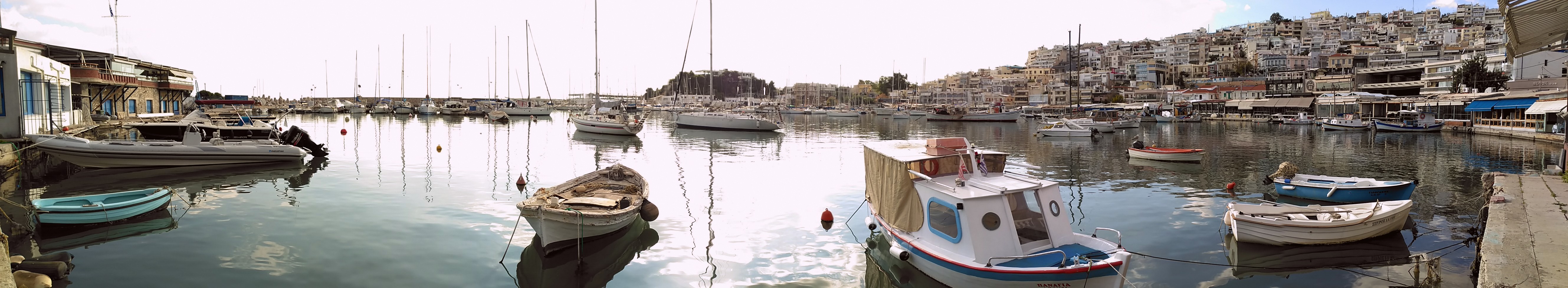 

«Ήθελα όλοι να είναι ίδιοι. Τελικά τη δικιά μου διαφορετικότητα δεν μπορούσα να δεχτώ και έτσι δεν μπορούσα να δεχτώ και των άλλων» 
Κατερίνα Τζωρτζακάκη
Φοιτήτρια: Αναστασία Σιαχάμη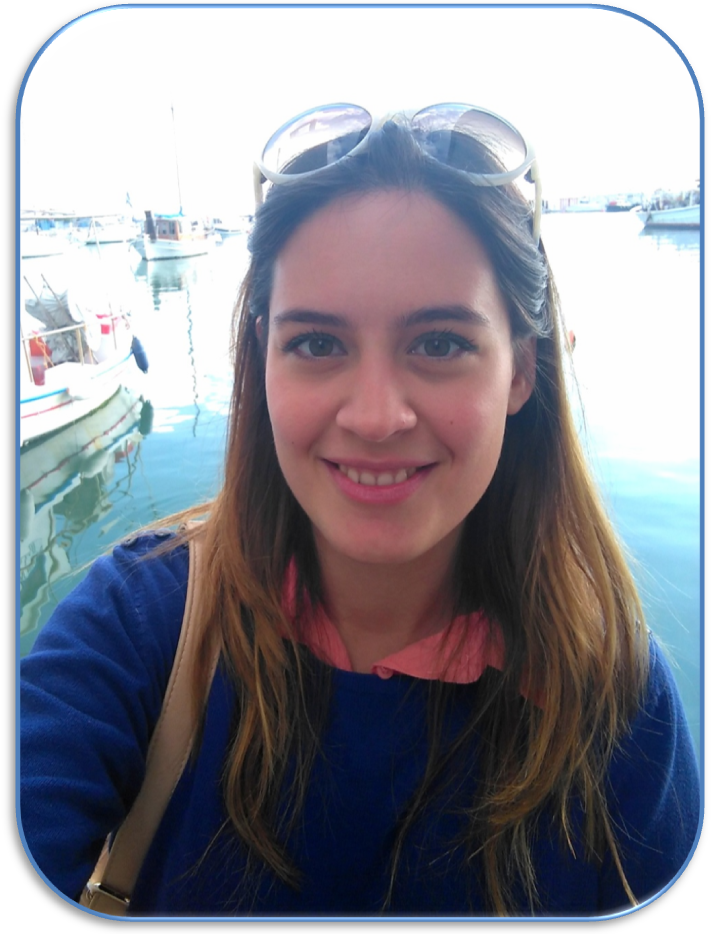 